АДМИНИСТРАЦИЯ  ГОРОДА  ЛИПЕЦКАДЕПАРТАМЕНТ  ОБРАЗОВАНИЯМУНИЦИПАЛЬНОЕ БЮДЖЕТНОЕ ОБЩЕОБРАЗОВАТЕЛЬНОЕ  УЧРЕЖДЕНИЕ СРЕДНЯЯ   ШКОЛА  №  61 ИМЕНИ М.И. НЕДЕЛИНА г. ЛИПЕЦКА    ПРИКАЗ_____________				                                                 		№___г. ЛипецкОб организации работы школьного оздоровительного лагеря с дневным пребыванием детейВ соответствии с Федеральным законом от 29.12.2012 № 273-ФЗ «Об образовании в Российской Федерации», на основании приказа  Департамента образования администрации г. Липецка №676 от 24.07.2020г «Об организации отдыха и оздоровления детей в городе Липецке в 2020 году»,  с целью создания необходимых условий для отдыха и рационального использования каникулярного времени обучающихся, формирования у них общей культуры и навыков здорового образа жизниП Р И К А З Ы В А Ю:1.Организовать работу школьного оздоровительного лагеря с 10 августа  по 28 августа.   2.Назначить начальником школьного оздоровительного лагеря  с 10 августа по 28 августа 2020 года  Пугину Ларису Андреевну.3.Сформировать корпус воспитателей с 10.08. по 28.08.  в составе:1 отряд –Ртищева Е.И., Баранова Г.В.,2 отряд - Клюева Л.А., Какошкина И.М.,3 отряд – Лаврова О.А., Ярцева Е.В.4 отряд -  Догаева С.В., Козлова Т.Э.,5 отряд - Рудометкина Ю.Б., Котяева Н.Н.,6 отряд - Сысоева О.Ю., Сухомлинова О.В,7 отряд - Дворникова Н.В., Дебелый К.Ю.,8 отряд - Мышонкова Т.А., Харламова Е.С.,9 отряд - Карпенко Г.Н., Гусева С.А.10 отряд - Клубникина Ю.Ю., Андрущенко Е.Д.,4. В состав  кадров оздоровительного школьного лагеря включить Соловьёва А.Ю. учителя физической культуры.- для проведения спортивно – оздоровительной работы,Филиппову С.А - музыкального работника.,5. Начальнику  школьного оздоровительного лагеря Пугиной Л.А.   организовать школьный оздоровительный лагерь с дневным пребыванием учащихся в соответствии с Гигиеническими требованиями к устройству, содержанию и организации режима в оздоровительных  учреждениях с дневным пребыванием детей в период  летних каникул, утвержденным  Главным государственным санитарным врачом РФ, первым заместителем министра здравоохранения с 10 августа по 28 августа 2020 года.	6. Обеспечить соблюдение санитарно-эпидемиологических правил, утвержденных постановлением главного государственного санитарного врача Российской Федерации от 30.06.2020 № 16 «Об утверждении санитарно-эпидемиологических правил СП 3.1/2.4 3598-20 «Санитарно-эпидемиологические требования к устройству, содержанию и организации работы образовательных организаций и других объектов социальной инфраструктуры для детей и молодежи в условиях распространения новой коронавирусной инфекции (COVID-19)», требований постановления главного государственного санитарного врача по Липецкой области от 14.07.2020 № 964 «Об обеспечении санитарно-эпидемиологического благополучия отдыха и оздоровления  детей в 2020 году».7. Для размещения лагеря определить лагерные комнаты в  кабинетах:101,102,103,104, 214, 215, 216, 217, 218, 219.8.Назначить для уборки помещений рабочих по комплексному  обслуживанию:  Вяткину О.Н.,  Короткую Н.Н.9.Утвердить список обслуживающего персонала в составе:Суровяткиной Т.И.10.Расходы на оздоровление детей в летнем оздоровительном лагере производить согласно смете:1) двухразовое питание – 118 рублей2)приобретение медикаментов и перевязочного материала – 2 рубля3)расходы для создания условий организованного отдыха и досуга детей – 13 рублей4) продолжительность смены – 15 дней5) стоимость путевки -1995,0 рублей 6) количество детей – 1607) родительская плата – 225 рублей11.Начальника лагеря  Пугину Л.А. назначить материально - ответственным  лицом.12. Обеспечить в первоочередном порядке организацию отдыха, оздоровления и занятости несовершеннолетних, оказавшихся в трудной жизненной ситуации и нуждающихся в особой заботе государства, а также детей,  с которыми проводится индивидуальная профилактическая работа в рамках выполнения Федерального закона от 24.06.1999 года № 120 ФЗ «Об основах профилактики  безнадзорности и правонарушений несовершеннолетних», оздоровление несовершеннолетних льготной категории: детей – сирот, детей,  оставшихся без попечения родителей, детей – инвалидов, детей жертв вооруженных и межнациональных конфликтов, детей, проживающих в малоимущих семьях, детей беженцев и вынужденных переселенцев, пострадавших от аварий с радиационным воздействием, учащихся  из многодетных семей .13. Начальнику лагеря и воспитателям обеспечить надлежащие условия для проведения воспитательной и оздоровительной работы. Оборудовать необходимой мебелью классные комнаты для работы с детьми , оснастить лагерь спортивным и прочим инвентарем.14.В рамках организации воспитательного процесса осуществлять взаимодействие с учреждениями дополнительного образования, культуры, досуга, спорта и др.15. Заключить договоры с ООО «Учебно – консультационным центром гигиенического обучения» на обучение работников летних оздоровительных лагерей с дневным пребыванием детей.16. Обеспечить в лагере с дневным пребыванием детей выполнение необходимых мероприятий по охране здоровья  и жизни детей, предупреждению детского травматизма на дорогах, улицах, в лесу, в образовательных учреждениях, на их территории, при организации туристско – экскурсионной работы. Провести дополнительные занятия по формированию знаний и навыков личной безопасности на воде.17. Для приемки оздоровительного лагеря создать школьные комиссии с включением в их состав председателя Управления Роспотребнадзора по Липецкой области осуществить приемку лагеря до 07 августа 2020 года в соответствии с гигиеническими требованиями к устройству, содержанию и организации режима в оздоровительных учреждениях с дневным пребыванием детей в период каникул.18. Заместителю директора Варгамян А.Б. взять под личный контроль организацию отдыха занятости детей, состоящих на профилактическом учете в школе и в полиции.19. Начальнику лагеря Пугиной Л.А.  сдать в  бухгалтерию списки детей лагеря с дневным пребыванием до 07 августа 2020 года. 20. Начальнику лагеря осуществлять взаимодействие с учреждениями дополнительного образования  в целях организации досуговой деятельности школьников, пребывающих в оздоровительный лагерь, на основе договоров.21. Начальнику лагеря провести инструктаж по ОБЖ и  предупреждению ДТП с воспитателями, а воспитателям  -  с детьми в отряде под роспись.22.Ответственным за медицинское обслуживание лагеря назначить медицинского работника Мязину О.Н.          23. Утвердить программу, план работы  школьного оздоровительного лагеря, предусмотрев мероприятия, проводимые совместно с учреждениями дополнительного образования, но не носящие массового характера.24.Персональную ответственностьа) за сохранность жизни и здоровья детей, отдыхающих в оздоровительном лагере;б) за соответствие предоставляемых документов в бухгалтерию требованиям оставляю за собой.Директор                                                                                          Бессонов Р.В.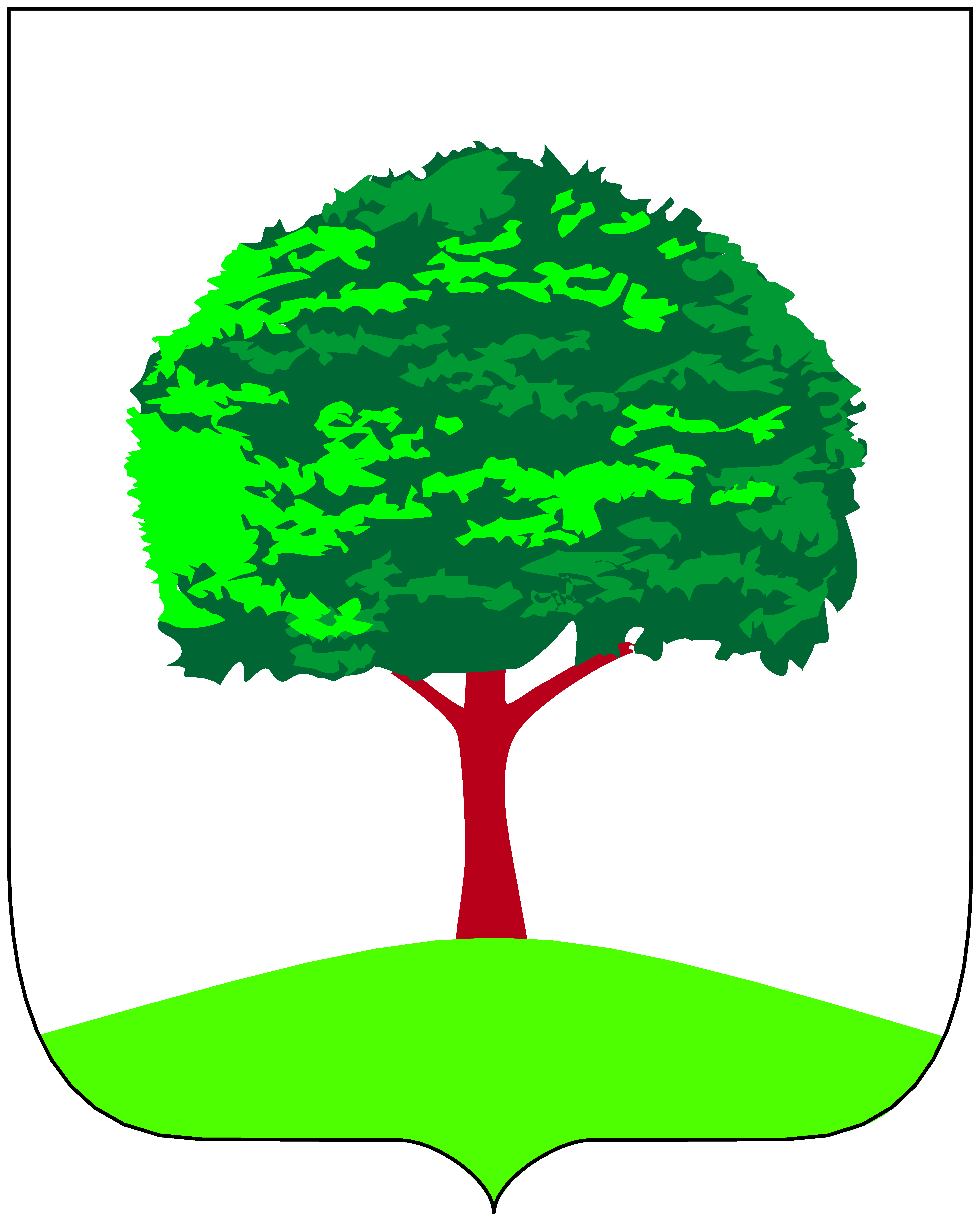 